Date: 2 January 2024Email: simon.harley@suffolk.gov.ukReport for January 2024 to the Parish Councils of 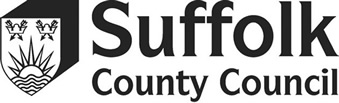 Peninsula Division from Simon Harley (SCC Councillor)Flooding in SuffolkRecent high rainfall has led to many Suffolk residents’ homes being flooded, and flooding more generally on roads. At Council on 7 December, a motion was passed for the council to review the frequency of drain and gully clearance in areas at risk of flooding, and to work closely with districts and boroughs, Anglian Water and the Environment Agency to hep prevent future flooding. My group had hoped to introduce further measures on regularity of maintenance, but this was not supported by the Conservative administration. The motion that was passed was preceded by an announcement by the council of £1m in extra funding to investigate flooding incidents in the county.Details of a government-funded scheme from DEFRA whereby Suffolk residents can apply for up to £5,000 to help protect their property from future flooding can be found at this link, with applications from January 2024:  https://www.suffolk.gov.uk/about/flood-recovery-information-for-suffolk Sea Link Consultation ResponseOn Tuesday 12 December, Suffolk County Council Cabinet reviewed their proposed response to the National Grid’s proposals to link up Suffolk and Kent with undersea cables and landfall at Aldeburgh and a substation at nearby Friston. Councillors in these areas were particularly concerned about the impact on the natural environment and the Suffolk coastline, with most councillors agreeing that engagement with the community about the proposals had been poor, and the timing of the construction coinciding with Sizewell C to create even more pressure on the county’s transport routes and tourism industry. Cabinet decided that they would not lodge a holding objection at this stage, though I spoke at the meeting requesting this, and their response to the National Grid consultation simply outlined their concerns and the possibility of objecting in future once more details were known.SCC Carbon Net Zero AmbitionsThe council’s Scrutiny Committee met on Monday 11 December to review the council’s progress towards becoming carbon net zero by 2030. Overall there had been a 10% reduction in emissions in 2022/23, due to reduced energy use for street lighting (a recent upgrade programme) and reduced gas consumption at SCC property and schools. However, the council is not on target to be carbon neutral by 2030, at least partially due to the third scope of indirect emissions – this includes emissions by suppliers and contractors used by the council which are difficult to measure accurately and control. The supply chain represents 91% of the council’s total footprint, and it has updated its contract terms and conditions to include annual reporting on reducing carbon emissions, and also requires suppliers to sign up to its Carbon Charter and Climate Change Commercial Ask.Getting Children Ready for Education, and Alpha Nurseries On Thursday 14 December, the council’s Education and Children’s Scrutiny Committee met to review the support the council provides to prepare children for school. This includes the county’s nurseries and early years providers, health services for 0–5-year-olds and Family Hubs (formerly children’s centres). The Committee acknowledged the good work that was going on in a challenging area and urged that recruitment of health visitors be prioritised by SCC to fill the current vacancies (21%). We found out last week that Alpha Nurseries were going into liquidation with immediate effect. Alpha Nurseries also run nurseries in other Counties, these also closed last week. It will clearly be a worrying time for families and the Alpha Nurseries staff.Alpha nurseries is a private company, SCC has offered high levels of support to this organization and its settings in Suffolk for many years. Some of their Suffolk nurseries ran from buildings leased from SCC. Once the buildings are returned to us, we will undertake any repair work necessary and then offer them out to interested parties who can deliver high quality early years provision to replace some of those that have been lost. We will be having urgent talks with early years providers in the areas where nurseries have closed to see if there is anything we can help with that would enable other early years providers to accommodate additional children seeking places in the wake of the Alpha closure.If you get enquiries from families please direct them to our Family Information Service link below:https://www.suffolk.gov.uk/children-families-and-learning/childcare-information-and-support-for-parents-and-providers/parent-hub/suffolk-families-information-serviceDEFRA’s Property Flood Resilience GrantAs well as the initial £500 grant payment and council tax/business rate discounts, residents whose homes have been flooded may also be eligible for up to £5,000 from the Property Flood Resilience (PFR) Grant, which the government requires Suffolk County Council to administer on their behalf. The application process will begin in early 2024 and after initial eligibility checks by SCC, property owners will be responsible for sourcing an independent surveyor and PFR contractor. Payment of up to £5,000 including VAT will be paid retrospectively to the property owner once the Council receives proof of the completed installation and invoicing for the approved measures.  Further information about the grant eligibility, conditions and the forthcoming application process can be found here: https://www.suffolk.gov.uk/property-flood-resilience-grant Follow us on:  Website - Suffolk Green, Liberal Democrat and Independent Group – The GLI Group at Suffolk County Council (suffolkgli.wordpress.com) Cost of Living help and advice: https://infolink.suffolk.gov.uk/kb5/suffolk/infolink/family.page?familychannel=6  Benefits advice and support: https://infolink.suffolk.gov.uk/kb5/suffolk/infolink/adult.page?adultchannel=0  Flood preparation advice: https://www.suffolk.gov.uk/suffolk-fire-and-rescue-service/fire-and-rescue-safety-advice-in-the-community/preparing-for-floodingFlood recovery advice and support: http://www.suffolk.gov.uk/about/flood-recovery-information-for-suffolkSimon Harley      Suffolk County Councillor for Peninsula Division